Helping Mothers Survive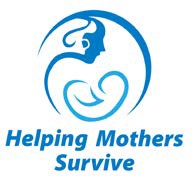 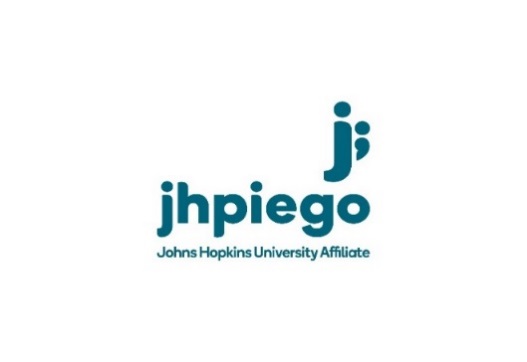 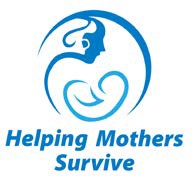 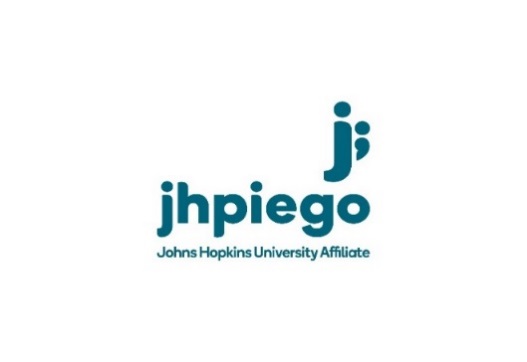  Vacuum-assisted birth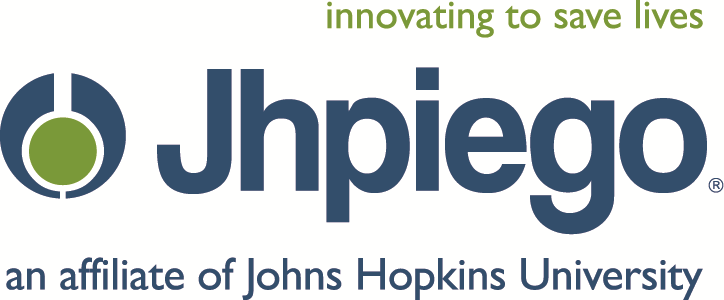 Participant CharacteristicsParticipant ID#  ___________________  Date ___________________QuestionResponseResponseResponseWhat is your current qualification? Circle one(Programmers, please adapt this Word document to list the cadres in your country)Specialized doctor (obstetrician/gynecologist)Medical officer (general doctor)Clinical officerRegistered MidwifeRegistered NurseEnrolled MidwifeEnrolled NurseNurse AssistantOther (Please specify) ________________________ Specialized doctor (obstetrician/gynecologist)Medical officer (general doctor)Clinical officerRegistered MidwifeRegistered NurseEnrolled MidwifeEnrolled NurseNurse AssistantOther (Please specify) ________________________ Specialized doctor (obstetrician/gynecologist)Medical officer (general doctor)Clinical officerRegistered MidwifeRegistered NurseEnrolled MidwifeEnrolled NurseNurse AssistantOther (Please specify) ________________________ Experience with prolonged second stage of laborExperience with prolonged second stage of laborExperience with prolonged second stage of laborExperience with prolonged second stage of laborWhen was the last time you personally assessed a woman with suspected prolonged second stage of labor to identify the cause? Circle oneNeverLess than 30 days 1-6 months 6-12 months 1-5 years 5+ NeverLess than 30 days 1-6 months 6-12 months 1-5 years 5+ NeverLess than 30 days 1-6 months 6-12 months 1-5 years 5+ When was the last time you personally correctly identified a woman with indications for a vacuum-assisted birth?Circle oneNeverLess than 30 days 1-6 months 6-12 months 1-5 years 5+ NeverLess than 30 days 1-6 months 6-12 months 1-5 years 5+ NeverLess than 30 days 1-6 months 6-12 months 1-5 years 5+ When was the last time you personally correctly identified criteria for a VAB in a woman with indications for a VAB?Circle oneNeverLess than 30 days 1-6 months 6-12 months 1-5 years 5+ NeverLess than 30 days 1-6 months 6-12 months 1-5 years 5+ NeverLess than 30 days 1-6 months 6-12 months 1-5 years 5+ Approximately how many women requiring transfer and/or a cesarean birth in second stage of labor did you personally provide pre-referral/pre-operative care for in the last 3 months?  ______Number of women requiring transfer and/or a cesarean birth cared for in the last 3 monthsNumber of women requiring transfer and/or a cesarean birth cared for in the last 3 monthsApproximately how many vacuum-assisted births did you personally conduct in the last 3 months?  ______Number of vacuum-assisted births conducted in the last 3 monthsNumber of vacuum-assisted births conducted in the last 3 monthsPre-service Education (before you received your diploma)Pre-service Education (before you received your diploma)Pre-service Education (before you received your diploma)Pre-service Education (before you received your diploma)During your pre-service education, were you trained to:During your pre-service education, were you trained to:During your pre-service education, were you trained to:During your pre-service education, were you trained to:Perform an assessment when a woman’s second stage of labor is prolonged?Perform an assessment when a woman’s second stage of labor is prolonged?Perform an assessment when a woman’s second stage of labor is prolonged?  Yes       NoIdentify obstructed labor and malpositions/malpresentations in second stage that require a cesarean birth?Identify obstructed labor and malpositions/malpresentations in second stage that require a cesarean birth?Identify obstructed labor and malpositions/malpresentations in second stage that require a cesarean birth?  Yes       NoProvide pre-referral/pre-operative care for women requiring a cesarean birth?Provide pre-referral/pre-operative care for women requiring a cesarean birth?Provide pre-referral/pre-operative care for women requiring a cesarean birth?  Yes       NoAssess women with indications for a VAB to confirm they meet criteria?Assess women with indications for a VAB to confirm they meet criteria?Assess women with indications for a VAB to confirm they meet criteria?  Yes       NoPerform a VAB?Perform a VAB?Perform a VAB?  Yes       NoAssess newborns for injuries after a VAB?Assess newborns for injuries after a VAB?Assess newborns for injuries after a VAB?  Yes       NoIn-service TrainingIn-service TrainingIn-service TrainingIn-service TrainingIn the last 5 years, have you had in-service training on:In the last 5 years, have you had in-service training on:In the last 5 years, have you had in-service training on:In the last 5 years, have you had in-service training on:Performing an assessment when a woman’s second stage of labor is prolonged?Performing an assessment when a woman’s second stage of labor is prolonged?Performing an assessment when a woman’s second stage of labor is prolonged?  Yes       NoIdentifying obstructed labor and malpositions/malpresentations in second stage that require a cesarean birth?Identifying obstructed labor and malpositions/malpresentations in second stage that require a cesarean birth?Identifying obstructed labor and malpositions/malpresentations in second stage that require a cesarean birth?  Yes       NoAssessing women with indications for a VAB to confirm they meet criteria?Assessing women with indications for a VAB to confirm they meet criteria?Assessing women with indications for a VAB to confirm they meet criteria?  Yes       NoPerforming a VAB?Performing a VAB?Performing a VAB?  Yes       NoAssessing newborns for injuries after a VAB?Assessing newborns for injuries after a VAB?Assessing newborns for injuries after a VAB?  Yes       No